Alternative ‘ch’ soundsCan you sort the words into the correct boxes? 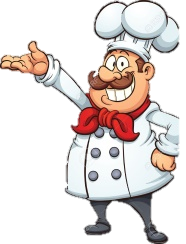 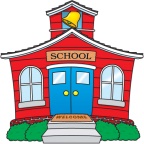 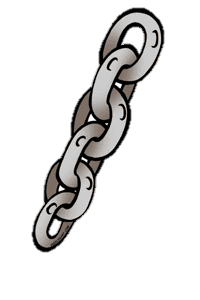 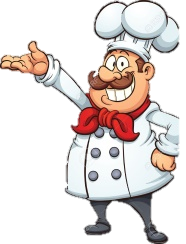 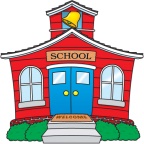 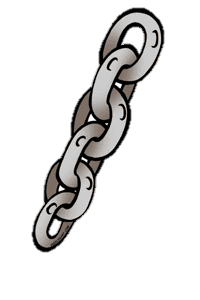 Can you put the word ‘school’ into a sentence?Can you put the word ‘chef’ into a sentence? chch (sounds like c)ch (sounds like sh)